ПРАВИТЕЛЬСТВО БЕЛГОРОДСКОЙ ОБЛАСТИРАСПОРЯЖЕНИЕот 25 августа 2017 г. N 400-рпОБ УПОЛНОМОЧЕННОМ ОРГАНЕВ целях привлечения инвестиций в экономику Белгородской области, а также обеспечения эффективного использования имущества, находящегося в государственной собственности, на условиях концессионного соглашения и руководствуясь статьей 5 Федерального закона от 21 июля 2005 года N 115-ФЗ "О концессионных соглашениях":1. Уполномочить департамент жилищно-коммунального хозяйства Белгородской области (Галдун Ю.В.) выступить концедентом от имени Белгородской области по концессионному соглашению в отношении объектов водоснабжения и водоотведения, находящихся в государственной собственности Белгородской области.2. Департаменту жилищно-коммунального хозяйства Белгородской области (Галдун Ю.В.) в случае поступления заявок о готовности к участию в конкурсе на заключение концессионного соглашения в отношении объекта концессионного соглашения в сроки, установленные действующим законодательством:- принять решение о заключении концессионного соглашения;- разработать и утвердить конкурсную документацию для проведения конкурса на право заключения концессионного соглашения (далее - конкурс);- обеспечить деятельность конкурсной комиссии по проведению конкурса.3. Контроль за исполнением распоряжения возложить на департамент жилищно-коммунального хозяйства Белгородской области (Галдун Ю.В.).Губернатор Белгородской областиЕ.САВЧЕНКО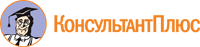 